ФЕДЕРАЛЬНОЕ ГОСУДАРСТВЕННОЕ ОБРАЗОВАТЕЛЬНОЕ БЮДЖЕТНОЕ УЧРЕЖДЕНИЕ ВЫСШЕГО ОБРАЗОВАНИЯФИНАНСОВЫЙ УНИВЕРСИТЕТ ПРИ ПРАВИТЕЛЬСТВЕ РОССИЙСКОЙ ФЕДЕРАЦИИ(Финансовый университет)ЛИПЕЦКИЙ ФИЛИАЛКафедра «Менеджмент и общегуманитарные дисциплины»Протокол заседания научной лабораторииЦифровая экономика и общество№ 4										от 15 декабря 2022 г.Руководитель лаборатории – Иванова Н.В., ст. преп. кафедры «МиОД»Участники лаборатории – всего 10 человекПовестка:Публикация результатов научного исследования (отв.  Иванова Н.В.).2. Прочее. (отв.  Иванова Н.В.).По первому вопросу: СЛУШАЛИ:При подаче документов в редколлегию журнала или оргкомитет конференции обязательно соблюдайте все требования к оформлению как статьи, так и сопроводительных документов.Неправильное оформление может служить причиной отказа редакции опубликовать статью. Причем не всегда вас поставят об этом в известность. Поэтому если по электронной почте вам не пришло подтверждение, что статья принята к публикации, имеет смысл перезвонить или написать в редакцию, чтобы уточнить этот момент.У многих начинающих авторов при оформлении статей возникает вопрос, что такое индекс УДК и можно ли обойтись без него.Обязательно укажите индекс УДК. Аббревиатура УДК означает «универсальная десятичная классификация». То есть индекс УДК – это классификатор, позволяющий отнести вашу работу к той или иной отрасли науки. Проставляется он в верхнем левом углу перед названием статьи. Это обязательный элемент, который требуется для всех научных статей без исключения.Переводите научную статью на английский в 2 этапы: онлайн и ручной. Большинство журналов указывают среди обязательных требований перевод названия статьи, кратких сведений об авторах, ключевых слов и аннотации на английский язык. Не стоит этого бояться и уж тем более не стоит отказываться от публикации из опасения, что вы не сможете грамотно сделать перевод.Относиться к переводу безответственно нельзя. Относитесь предельно внимательно к требованиям, предъявляемым к оформлению текста статей и сопроводительных документов. Перед отправкой в редакцию проверьте еще раз, все ли вы сделали правильно.Период от подачи заявки на публикацию до выхода сборника в среднем составляет 3–4 месяца, но этот период может увеличиться в зависимости от периодичности выхода издания, а также образовавшейся очереди. Об увеличении срока публикации вашей статьи оргкомитет, как правило, предупреждает заранее.ПОСТАНОВИЛИ:	Принять информацию к сведению.По второму вопросу: СЛУШАЛИ:В рамках данного вопроса научные руководители лаборатории индивидуально работали со студентами, отвечали на интересующие вопросы, рекомендовали публикации в журналах и сборниках конференций.ПОСТАНОВИЛИ:	Принять к сведению вышеизложенную информацию.Руководитель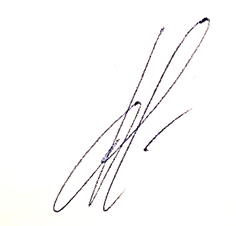 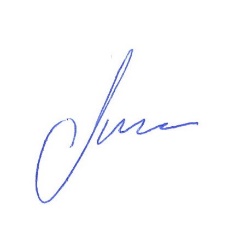 научной лаборатории 		    		 Н.В. Иванова